מכינה קדם צבאית "נחשון" - המדרשה הישראלית למנהיגות חברתית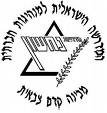 מחזור כ"א הראשון , שדרות, 2018 , תשע"ח , שבוע 23 ארכיאולוגיה
"למידת היסטוריה היא תרופה חזקה לבורות מודרנית, ומקור לענווה: לראות כיצד ההנחות קלות הדעות שלנו, שבעיננו הן מהפכניות ומשכנעות, נוסו בעבר לא פעם אחת - אלא פעמים רבות ובצורות שונים; ונמצא שאינן אלא הבלים."- פול ג'ונסוןיום א' 4.2.18  י"ט שבט יום ב'5.2.18  כ' שבטיום ג'6.2.18 כ"א שבטיום ד'7.2.18 כ"ב שבטיום ה'8.2.18 כ"ג שבטיום ו'9.2.18 כ"ד שבטיום ו'9.2.18 כ"ד שבטמנחה תורןנירלירישירלירינירנירשירמובילי יוםאריאל ואיתינועם וסאליאדיסו ומייקלליניו ועדןעדן ושלועדן ושלואריאל ואיתיתורניםשירי וניצןדיאנה ואופיר דאטרסאו והילהמאיה ואביב מאופק ואביב זאופק ואביב זשגיא ותומר זהערות5:15"בוקר טוב" + סדר ונקיון המכינה"בוקר טוב" + סדר ונקיון המכינה"בוקר טוב" + סדר ונקיון המכינה"בוקר טוב" + סדר ונקיון המכינה"בוקר טוב" + סדר ונקיון המכינה"בוקר טוב" + סדר ונקיון המכינה"בוקר טוב" + סדר ונקיון המכינה5:30ארוחת בוקרארוחת בוקרארוחת בוקרארוחת בוקרארוחת בוקרארוחת בוקרארוחת בוקר6:00יציאה לעבודה באתריציאה לעבודה באתריציאה לעבודה באתריציאה לעבודה באתריציאה לעבודה באתר6:30 השכמה + ארוחת בוקר + אריזת תיקים7:15 סגירת המצודה6:30 השכמה + ארוחת בוקר + אריזת תיקים7:15 סגירת המצודה9:45עבודה – חפירות ארכיאולוגיות באתר באר גניםעבודה – חפירות ארכיאולוגיות באתר באר גניםעבודה – חפירות ארכיאולוגיות באתר באר גניםעבודה – חפירות ארכיאולוגיות באתר באר גניםעבודה – חפירות ארכיאולוגיות באתר באר גנים6:30 השכמה + ארוחת בוקר + אריזת תיקים7:15 סגירת המצודה6:30 השכמה + ארוחת בוקר + אריזת תיקים7:15 סגירת המצודה10:00הפסקההפסקההפסקההפסקההפסקההפסקה10:30עבודה - חפירות ארכיאולוגיות באתר באר גניםעבודה - חפירות ארכיאולוגיות באתר באר גניםעבודה - חפירות ארכיאולוגיות באתר באר גניםעבודה - חפירות ארכיאולוגיות באתר באר גניםעבודה - חפירות ארכיאולוגיות באתר באר גנים8:00 פרשת שבוע + סיכום לימודי לרבעון השני +  ברכות ותדריך לחופשת התלת + פיזור עצמאי8:00 פרשת שבוע + סיכום לימודי לרבעון השני +  ברכות ותדריך לחופשת התלת + פיזור עצמאי14:30סיום עבודה ונסיעה למצודה         סיום עבודה ונסיעה למצודה         סיום עבודה ונסיעה למצודה         סיום עבודה ונסיעה למצודה         סיום עבודה ונסיעה למצודה         סיום עבודה ונסיעה למצודה         15:00    ארוחת צהרים+ הפסקה + מקלחות                                               ארוחת צהרים+ הפסקה + מקלחות                                               ארוחת צהרים+ הפסקה + מקלחות                                               ארוחת צהרים+ הפסקה + מקלחות                                               ארוחת צהרים+ הפסקה + מקלחות                                               ארוחת צהרים+ הפסקה + מקלחות                                           17:0017:00-18:00 תיכון "אדם ואדמה" – השומר החדשVegan friendly - טבעונות17:00-17:30 תומר פלדון: שנה ב' בעין פרת + שיעור קצר17:30 תומר וינטראוב – מנטליות בקבוצהכושר גופני: פילאטיס ויוגה - אלכסנדרה מידוסוררון כתרי – חינוך למצויינותשבת פרשת "משפטים"כניסת שבת : 17:00צאת שבת : 18:00שבת פרשת "משפטים"כניסת שבת : 17:00צאת שבת : 18:0018:15הפסקההפסקההפסקההפסקההפסקההפסקה18:3018:15 חוליות אם19:30 ארוחת ערב19:00 ארוחת ערב18:45 ריקי יונה – מיזם פארק ארץ התנ"ך לתיירות וחינוך, עם עוגן ויוזמה של תושביםשיעורי חניך: גילי – שגרה פצצות / תומר ח: תפוס את כולםשבת שלום !שבת שלום !20:00ארוחת ערבארוחת ערבארוחת ערבארוחת ערבארוחת ערבארוחת ערבארוחת ערב21:0020:45 עיבוד יום20:15 פעילות חברתית20:45 עיבוד יום20:00 פעילות חברתית21:00 עיבוד יום21:00 עיבוד יום21:00 סיכום שבועי23:00כיבוי אורות: לילה טובכיבוי אורות: לילה טובכיבוי אורות: לילה טובכיבוי אורות: לילה טובכיבוי אורות: לילה טובכיבוי אורות: לילה טובכיבוי אורות: לילה טוב